Sequências didáticas – 4º bimestreS41Livro do estudante Unidade 8 – Medidas de tempoUnidade temáticaGrandezas e MedidasObjetivosResponder a perguntas que ajudem o professor a levantar os conhecimentos anteriores dos alunos sobre o tema da unidade.Identificar as horas em relógios digitais e analógicos.Conhecer os dias da semana.Observação: Estes objetivos favorecem o desenvolvimento das seguintes habilidades apresentadas na BNCC (3a versão):(EF01MA16) Relatar em linguagem verbal ou não verbal sequência de acontecimentos relativos a um dia, utilizando, quando possível, os horários dos eventos.(EF01MA17) Reconhecer e relacionar períodos do dia, dias da semana e meses do ano, utilizando calendário, quando necessário.Número de aulas estimado8 aulas (de 40 a 50 minutos cada uma)Aula 1Conteúdo específicoTroca de ideias sobre conceitos que serão desenvolvidos na UnidadeRecurso didáticoPágina 114 do Livro do estudante.EncaminhamentoLeia com os alunos as imagens desta abertura de unidade para levantar seus conhecimentos anteriores sobre os conceitos que serão trabalhados na unidade; questione: “O que podemos observar nessa imagem?”; “O que Caio está fazendo?”; “A imagem retrata uma ou várias cenas? Como vocês perceberam isso?”; “Onde Caio está em cada cena?” (leia mais orientações na página 114 do Manual do professor impresso). Caso não tenha acesso à Coleção, proponha aos alunos atividades orais questionando: “A que horas vocês se levantam?”; “A que horas começam as aulas?”; “Vocês jantam a que horas? E em que horário vão dormir?”, verifique se eles dão respostas coerentes com o esperado. Escolha alguns dos horários citados por eles e represente-
-os em relógios analógicos desenhados no quadro de giz, indicando o período do dia, se é diaProponha as questões do boxe “Trocando ideias” da página 114. Leia cada questão e deixe que os alunos se expressem livremente para respondê-las, explore as horas que aparecem em cada cena (leia mais orientações na página 114 do Manual do professor impresso).Entregue uma folha de papel sulfite para cada aluno. Peça a eles que a dobrem ao meio e novamente ao meio, formando quatro partes. Peça que abram a folha e risquem com a régua as marcas deixadas pelas dobras, de modo que a folha fique com quatro quadros.Solicite a cada aluno que desenhe em sua folha quatro partes importantes do seu dia, por exemplo: o momento em que acorda, a ida à escola, a hora do jantar e o momento em que vai dormir. Ele poderá eleger os momentos que julgar mais importantes. Quando os alunos terminarem, peça que escrevam a hora em que acreditam que fazem aquelas atividades. Ajude-os nessa organização. Reserve os desenhos para a aula 5 desta sequência.Como forma de avaliação, observe a participação oral dos alunos e os registros que fizeram, verificando se conseguiram perceber as etapas de um dia.Aula 2Conteúdo específicoMedidas de tempoRecursos didáticosLivro paradidático: O tempo, de Ivo Minkovicius. O livro faz parte dos Acervos complementares FNDE/PNLD, verifique se está disponível em sua escola.2 garrafas PET de 500 mℓ.Areia seca.Fita adesiva.EncaminhamentoInicie a aula com leitura da obra O tempo. O livro traz uma reflexão das diferentes maneiras de observar a passagem do tempo, tratando das lembranças do passado, do momento atual e do tempo futuro. Proponha questões sobre o que esperam do livro a partir da capa; questione-os sobre o título e sobre o que a história poderá contar.Faça a leitura discutindo cada página com os alunos, sempre questionando de qual tempo cada uma está falando. Questione se eles se lembram como eram no passado (crianças menores ou bebês) e como imaginam que serão no futuro (jovens, adultos). Retome as imagens dos relógios e questione se sabem dizer qual hora cada um está marcando e se conhecem algum desses relógios (é possível que digam que sim – se houver um relógio analógico na sala aproveite para mostrá-lo). Por fim, questione a imagem da ampulheta que aparece no livro, pergunte se sabem para que serve, informe-os que é um dos instrumentos mais antigos para medição de um intervalo de tempo. Conte que farão uma ampulheta. Observe como os alunos participam da leitura, se fazem inferências e se verificam suas hipóteses. Incentive todos a participar, especialmente aqueles mais quietos, a emitir opiniões e confrontar informações, verificando, assim, se estão compreendendo o assunto.Proponha a construção do relógio de areia, sugestão presente na página 116 do Manual do professor impresso. Caso não tenha acesso à Coleção, faça a ampulheta colocando areia seca em uma das garrafas PET e unindo-a à outra garrafa com a fita adesiva. Mostre-lhes que, para medir um intervalo de tempo com a ampulheta, coloca-se a parte com a areia para cima e espera-se que ela caia na parte de baixo. Peça a um aluno que atravesse a sala de aula e meça com a ampulheta o tempo que ele demora nessa ação; dessa forma, os alunos perceberão que é possível medir o tempo com outros instrumentos além dos relógios analógicos e digitais. Com essa atividade, além da oportunidade de integração entre eles e com a disciplina de Língua Portuguesa, é possível integrar com as aulas de Geografia, falando do dia e da noite, e de História, relacionando as fases da vida – ideia de passado, presente e futuro.Como forma de avaliação, observe a participação e o envolvimento dos alunos na leitura e também no momento de construção do relógio de areia (que será utilizado na próxima aula desta sequência).Aula 3Conteúdo específicoO relógioRecursos didáticosPágina 115 do Livro do estudante.Relógio de areia (construído na aula anterior).EncaminhamentoConverse com os alunos sobre o relógio de areia construído na aula anterior. Questione-os: “Esse relógio pode ser utilizado como instrumento para medir o tempo? Como?”; “Quanto tempo esse relógio está marcando?”; “Como podemos descobrir?”. Proponha questões de forma que concluam que tanto o relógio analógico como o digital podem nos ajudar a descobrir exatamente quanto tempo o relógio de areia leva para que toda a areia passe de uma garrafa para outra.Compare o tempo que a areia leva para passar pelas garrafas com o tempo medido pelo relógio analógico, descobrindo com os alunos essa medida.Depois de ler com eles as atividades 1 e 2 da página 115 do Livro do estudante, proponha que as façam (leia mais orientações na página 115 do Manual do professor impresso). Se julgar oportuno, trabalhe com duplas produtivas. Caminhe pela sala e observe como estão resolvendo as atividades, caso seja necessário, faça intervenções para que percebam que os ponteiros do relógio analógico têm tamanhos diferentes e que sua função também difere. Verifique se as estratégias que utilizaram respondem à questão corretamente. Socialize as respostas dos alunos.Como forma de avaliação, observe a participação e o envolvimento dos alunos, verifique as atividades registradas no livro.Aula 4 Conteúdo específicoO relógioRecursos didáticosRelógio analógico.Relógio digital.Papel kraft.Canetão.EncaminhamentoProponha aos alunos que registrem coletivamente em um quadro o tempo de determinadas tarefas (aulas e atividades) na escola, como a aula de Educação Física, de Arte, de Língua Portuguesa, de Matemática etc., o momento do intervalo/recreio, do parque (caso tenham). É importante que percebam quanto tempo passam na escola e que esse período é dividido em aulas e atividades. Mostre como a rotina do dia é organizada, quanto tempo é reservado para a realização de cada atividade. Sugerimos a seguir um modelo de quadro para preencher no papel kraft, você pode adaptá-la de acordo com suas atividades.Problematize as informações do quadro questionando: “Em qual atividade demoramos mais tempo?”; “Em qual demoramos menos tempo?”; “Se o intervalo tem menos tempo, como você pode se programar para realizar todas as atividades necessárias?”. Essa atividade, além de proporcionar a interação entre os alunos, também servirá para auxiliar no entendimento do tempo da rotina escolar, evitando atrasos e ajudando os alunos a se autorregularem diante das atividades realizadas no dia a dia da escola.Como forma de avaliação, observe a participação e o envolvimento dos alunos durante o preenchimento da tabela e nas atividades de análise do tempo.Aula 5Conteúdo específicoO relógioRecursos didáticosPágina 116 do Livro do estudante.Material complementar da página 145 do Livro do estudante.Cola.Tesoura com pontas arredondadas.EncaminhamentoRetome os desenhos realizados na aula 1 desta sequência. Socialize com os alunos pedindo ao autor que conte um pouco sobre o que procurou representar. Cole as atividades em papel kraft, construindo um painel na sala de aula.Depois de ler com os alunos as atividades 3 e 4 da página 116 do Livro do estudante, proponha que as façam (leia mais orientações na página 116 do Manual do professor impresso). Se julgar oportuno, trabalhe com duplas produtivas. Caso não tenha acesso à Coleção, reproduza em papel sulfite cenas de atividades que, geralmente, as crianças realizam durante o dia e à noite, distribua uma folha para cada aluno e solicite que marquem X nas atividades realizadas durante o dia e XX nas realizadas à noite.Caminhe pela sala e observe como estão resolvendo as atividades, caso seja necessário, faça intervenções. Verifique se a maneira que utilizaram as resolve corretamente.Como forma de avaliação, observe a participação e o envolvimento dos alunos, verifique as atividades registradas no livro.Aula 6Conteúdo específicoOs dias da semanaRecursos didáticosPágina 117 do Livro do estudante.Lápis de cor.EncaminhamentoProponha aos alunos a atividade 1 da página 117 do Livro do estudante, lendo-a com eles (leia mais orientações na página 117 do Manual do professor impresso). Se julgar oportuno, trabalhe com duplas produtivas. Caso não tenha acesso à Coleção, construa em papel kraft um calendário com os dias da semana e fixe-o no mural da sala, marque algumas atividades habituais nesse calendário e diariamente solicite aos alunos que o consultem e indiquem a atividade do dia. Caminhe pela sala e observe como os alunos estão resolvendo as atividades. Se for necessário, faça intervenções para que observem as cenas e o dia da semana correspondente. Socialize as respostas dos alunos.Como forma de avaliação, observe a participação e o envolvimento dos alunos, verifique as atividades registradas no livro.Aula 7Conteúdo específicoOs dias da semanaRecursos didáticosTabela impressa com sete colunas previamente elaborada e reproduzida em folhas de papel sulfite.Lápis de cor.EncaminhamentoEntregue a cada aluno a tabela impressa com sete colunas.Solicite que escrevam em cada coluna um dia da semana (começando pelo domingo e seguindo a ordem). Converse com eles sobre o que fizeram em cada dia da semana, e peça, assim como o Bruno (da atividade da aula anterior), que desenhem a atividade mais marcante que realizaram em cada dia da semana. Socialize a atividade.Observe, como forma de avaliação, a participação oral dos alunos e os registros que fizeram verificando se conseguiram entender a divisão semanal. Aula 8Conteúdo específicoOs meses do anoRecursos didáticosDuas folhas de cartolina.Papel color set.Tesoura com pontas arredondadas.Cola.Revistas para recorte.EncaminhamentoSolicite aos alunos que digam o dia e o mês em que fazem aniversário e anote no quadro de giz. Em seguida, divida a turma em dois grupos, um fará o cartaz dos aniversariantes do primeiro semestre, e o outro, do segundo. Para elaborar os cartazes, antecipadamente, recorte 18 tiras de papel color set em cores variadas, seis maiores para os meses, seis menores para os nomes e seis para os dias (conforme o modelo abaixo) e distribua uma folha de cartolina para cada grupo. Oriente-os a preencher os papéis com os meses e a colar nas cartolinas. Os nomes e os dias serão preenchidos pelos aniversariantes na próxima etapa.Solicite aos aniversariantes do mês de janeiro que escrevam no cartaz, o nome e o dia do aniversário no lugar correto. Se houver mais de um aluno que faça aniversário no mesmo mês, oriente-os a escrever as datas em ordem crescente. Repita o procedimento para todos os meses do ano. Enquanto realiza essa etapa, os outros alunos poderão procurar nas revistas figuras para ilustrar o cartaz. Escolha um lugar apropriado na sala de aula para fixá-lo e cole uma tira de papel color set com a palavra ANIVERSARIANTES acima dos dois cartazes.Como forma de avaliação, observe a participação e o envolvimento dos alunos e como distribuíram e organizaram as tarefas no momento da elaboração do cartaz.Mais sugestões para acompanhar o desenvolvimento dos alunos Proponha as atividades a seguir e apresente a ficha de autoavaliação para que os alunos a preencham. Atividades1. Apresente aos alunos a seguinte situação: “Jorge recebeu um convite para uma festa de aniversário. A festa acontecerá no sábado. Se Jorge recebeu o convite na segunda-feira, quantos dias faltam para a festa?”. Entregue a cada um uma folha de papel sulfite e peça que registrem a solução desta situação desafiadora.2. Entregue aos alunos uma folha com o desenho de três relógios analógicos marcando horas diferentes. Peça que desenhem ao lado de cada relógio um relógio digital representando as horas indicadas no analógico.Comentário: Observe os registros dos alunos para avaliar se seguiram as propostas corretamente. Caso não compreenda o desenho de algum aluno, questione-o, orientando no que for necessário. Se algum aluno não entender a proposta, faça intervenções individuais.Fichas para autoavaliaçãoQUANTO TEMPO UTILIZAMOS NESTAS TAREFAS:QUANTO TEMPO UTILIZAMOS NESTAS TAREFAS:AULA DE LÍNGUA PORTUGUESABRINCADEIRA NO PARQUEINTERVALO/RECREIOJANEIROJANEIROFEVEREIROFEVEREIROMARÇOMARÇOABRILABRILMAIOMAIOJUNHOJUNHONOMEDIANOMEDIANOMEDIANOMEDIANOMEDIANOMEDIAMarque X na carinha que retrata melhor o que você sente ao responder cada questão.
Sim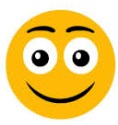 
Mais ou menos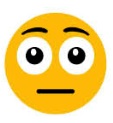 
Não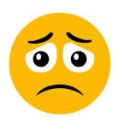 1. SEI DIZER AS HORAS QUE UM RELÓGIO ANALÓGICO ESTÁ MARCANDO?2. SEI DIZER AS HORAS QUE UM RELÓGIO DIGITAL ESTÁ MARCANDO? 3. SEI DIZER EM QUE DIA DA SEMANA ESTOU?Marque X na carinha que retrata melhor o que você sente ao responder cada questão.
Sim
Mais ou menos
Não1. SEI DIZER AS HORAS QUE UM RELÓGIO ANALÓGICO ESTÁ MARCANDO?2. SEI DIZER AS HORAS QUE UM RELÓGIO DIGITAL ESTÁ MARCANDO? 3. SEI DIZER EM QUE DIA DA SEMANA ESTOU?